 РОССИЙСКАЯ ФЕДЕРАЦИЯ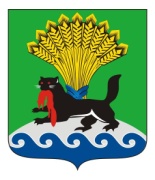 ИРКУТСКАЯ ОБЛАСТЬИРКУТСКОЕ РАЙОННОЕ МУНИЦИПАЛЬНОЕ ОБРАЗОВАНИЕАДМИНИСТРАЦИЯПОСТАНОВЛЕНИЕот «19» февраля 2021 г.					                                                         № 89Об утверждении Бюджетного прогноза Иркутского районного муниципального образования на долгосрочный период до 2026 годаВ целях исполнения решения Думы Иркутского районного муниципального образования от 31.08.2017 № 38-353/рд «О формировании бюджетного прогноза Иркутского районного муниципального образования на долгосрочный период», в соответствии с пунктом 6 статьи 170.1 Бюджетного кодекса Российской Федерации, статьей 11(1) Положения о бюджетном процессе в Иркутском районном муниципальном образовании, утвержденного решением Думы Иркутского района от 31.10.2013 № 53-398/рд, руководствуясь Порядком разработки и утверждения бюджетного прогноза Иркутского районного муниципального образования на долгосрочный период, утвержденным постановлением администрации Иркутского районного муниципального образования от 29.09.2017 № 413, статьями 39, 45, 54 Устава Иркутского районного муниципального образования, администрация Иркутского районного муниципального образованияПОСТАНОВЛЯЕТ:1. Утвердить Бюджетный прогноз Иркутского районного муниципального образования на долгосрочный период до 2026 года (прилагается).2. Комитету по финансам Иркутского района в течение 10 дней со дня принятия настоящего постановления разместить в Государственной автоматизированной информационной системе «Управление» настоящее постановление с приложениями.3. Признать утратившими силу следующие постановления администрации Иркутского районного муниципального образования:1) от 29.12.2017 № 652 «Об утверждении бюджетного прогноза Иркутского районного муниципального образования на долгосрочный период до 2023 года»;2) от 04.02.2019 № 45 «О внесении изменений в Бюджетный прогноз Иркутского районного муниципального образования на долгосрочный период до 2023 года»;3) от 18.02.2020 № 78 «О внесении изменений в Бюджетный прогноз Иркутского районного муниципального образования на долгосрочный период до 2023 года».4. Отделу по организации делопроизводства и работе с обращениями граждан организационно-контрольного управления администрации Иркутского районного муниципального образования внести в оригиналы постановлений, указанных в пункте 3 настоящего постановления, информацию о признании правовых актов утратившими силу.5. Опубликовать настоящее постановление в газете «Ангарские огни» и разместить на официальном сайте Иркутского районного муниципального образования в информационно-телекоммуникационной сети «Интернет» www.irkraion.ru.6. Контроль исполнения настоящего постановления возложить на первого заместителя Мэра района.Мэр района	                                                   Л.П. Фролов	                                                                                  Приложение                                                                                 утвержденпостановлением администрацииИркутского районного        муниципального образованияот  ___________ № _____________БЮДЖЕТНЫЙ ПРОГНОЗИРКУТСКОГО РАЙОННОГО МУНИЦИПАЛЬНОГО ОБРАЗОВАНИЯ НА ДОЛГОСРОЧНЫЙ ПЕРИОД ДО 2026 ГОДАУсловия формирования Бюджетного прогнозаБюджетный прогноз Иркутского районного муниципального образования на долгосрочный период до 2026 года (далее – Бюджетный прогноз) разработан в соответствии с пунктом 4 статьи 170.1 Бюджетного кодекса Российской Федерации, Порядком разработки и утверждения бюджетного прогноза Иркутского районного муниципального образования на долгосрочный период, утвержденный постановлением администрации Иркутского района от 29.09.2017 № 413, на основании принятого решения Думой Иркутского района о формировании бюджетного прогноза Иркутского районного муниципального образования на долгосрочный период.Бюджетный прогноз разработан с учетом «базового» варианта прогноза социально-экономического развития Иркутского районного муниципального образования до 2026 года, утвержденного постановлением администрации ИРМО от 19.10.2020 № 591 «Об утверждении долгосрочного прогноза социально-экономического развития Иркутского районного муниципального образования до 2026 года».Целью разработки Бюджетного прогноза является оценка долгосрочной динамики бюджетных параметров, позволяющая обеспечить необходимый уровень сбалансированности бюджета Иркутского района и достижение стратегических целей социально-экономического развития Иркутского районного муниципального образования.II. Основные итоги исполнения бюджета Иркутского районного муниципального образования и текущие характеристики бюджета Иркутского районного муниципального образованияОбъем доходов, поступивших в бюджет ИРМО за                                           2019 год, составляет 4 780 617,9 тыс. рублей или 92,1% от плана 2019 года (5 192 270,7 тыс. рублей), в том числе:- по налоговым доходам исполнение составляет 810 954,7 тыс. рублей или 102,4% от плана 2019 года (792 114,5 тыс. рублей);- по неналоговым доходам исполнение составляет 239 328,2 тыс. рублей или 69,8% от плана 2019 года (342 725,2 тыс. рублей);- по безвозмездным поступлениям исполнение составляет                           3 730 335,0 тыс. рублей или 91,9% от плана 2019 года (4 057 431,0 тыс. рублей).Поступление доходов за 2019 год больше фактического поступления аналогичного периода 2018 года на 1 292 408,2 тыс. рублей или на 37,1%, в том числе:- налоговых доходов больше на 319 241,5 тыс. рублей или 64,9%;- неналоговых доходов больше на 57 472,9 тыс. рублей или 31,6%;- безвозмездных поступлений больше на 915 693,8 тыс. рублей или 32,5%.Основной статьей доходов бюджета ИРМО являются безвозмездные поступления, которые составляют 78,0% в совокупной величине доходов.В общем объеме налоговых доходов наибольший удельный вес приходится на НДФЛ – 76,1%, на налоги на совокупный доход – 22,1%. По итогам 2019 года вышеуказанные налоги поступили в бюджет ИРМО в сумме 796 520,0 тыс. рублей, что составило 98,2% налоговых доходов бюджета ИРМО.В общем объеме неналоговых доходов наибольший удельный вес приходится на доходы от оказания платных услуг и компенсаций затрат государству – 49,8%; на доходы от использования имущества, находящегося в государственной и муниципальной собственности – 35,0%. За 2019 год вышеуказанные доходы поступили в бюджет ИРМО в сумме 202 966,9 тыс. рублей, что составило 84,8% неналоговых доходов бюджета ИРМО.Расходы бюджета ИРМО за 2019 год исполнены в сумме 4 785 286,9 тыс. рублей, что составляет 90,5% от годового плана (5 285 750,1 тыс. рублей).Расходы бюджета ИРМО имели программную структуру, основу которой составляли 15 муниципальных программ. Удельный вес программно-целевых расходов сложился в размере 99,4% к общему объему исполненных расходов. Исполнение по 15 муниципальным программам составило 4 754 444,5 тыс. рублей или 90,5% к уточненному плану на 2019 год (5 254 833,6 тыс. рублей).Непрограммные расходы исполнены в сумме 30 842,4 тыс. рублей или 99,8% к уточненному плану на 2019 год (30 916,5 тыс. рублей).Публичные нормативные обязательства, составляющие 0,2% в общем объеме расходов бюджета ИРМО, исполнены за 2019 год в сумме 8 011,8 тыс. рублей или 99,9% к уточненному плану на год 2019 год (8 017,6 тыс. рублей).На 2019 год бюджет ИРМО сформирован с дефицитом 10% или    93 479,4 тыс. рублей. Фактически по состоянию на 01.01.2020 сложился дефицит бюджета в размере 4 669,0 тыс. рублей.Бюджет ИРМО на 2020 год был принят решением Думы Иркутского районного муниципального образования от 12.12.2019 № 04-48/рд «О районном бюджете на 2020 год и на плановый период 2021 и 2022 годов» с основными характеристиками:1) общий объем доходов районного бюджета в сумме 5 252 063,0 тыс. рублей, в том числе безвозмездные поступления в сумме 3 821 119,3 тыс. рублей, из них: объем межбюджетных трансфертов из областного бюджета в сумме 3 816 486,8 тыс. рублей, объем межбюджетных трансфертов из бюджетов поселений, входящих в состав Иркутского районного муниципального образования, в сумме 3 507,5 тыс. рублей;2) общий объем расходов районного бюджета в сумме 5 374 655,6 тыс. рублей;3) размер дефицита районного бюджета в сумме 122 592,6 тыс. рублей, или   10% утвержденного общего годового объема доходов районного бюджета без учета утвержденного объема безвозмездных поступлений и поступлений налоговых доходов по дополнительным нормативам отчислений.По состоянию на 01.01.2021 в бюджет ИРМО на 2020 год семь раз вносились изменения, основные характеристики бюджета составили:1) общий объем доходов районного бюджета в сумме 5 804 446,5 тыс. рублей, в том числе безвозмездные поступления в сумме 4 565 739,8 тыс. рублей, из них: объем межбюджетных трансфертов из областного бюджета в сумме 4 571 105,8 тыс. рублей, объем межбюджетных трансфертов из бюджетов поселений, входящих в состав Иркутского районного муниципального образования, в сумме 3 999,8 тыс. рублей;2) общий объем расходов районного бюджета в сумме                            5 889 842,4 тыс. рублей;3) размер дефицита районного бюджета в сумме 85 395,9 тыс. рублей, или 8,2% утвержденного общего годового объема доходов районного бюджета без учета утвержденного объема безвозмездных поступлений и поступлений налоговых доходов по дополнительным нормативам отчислений.Дефицит районного бюджета c учетом снижения остатков средств на счетах по учету средств районного бюджета в объеме 10 119,0 тыс. рублей или 7,3%.Объем доходов, поступивших в бюджет ИРМО за 2020 год, составляет 5 421 637,0 тыс. рублей или 93,4% от плана 2020 года (5 804 446,5 тыс. рублей), в том числе:- по налоговым доходам исполнение составляет 872 334,1  тыс. рублей или 101,7% от плана 2020 года (857 922,4 тыс. рублей);- по неналоговым доходам исполнение составляет 197 468,2 тыс. рублей или 51,9% от плана 2020 года (380 784,3 тыс. рублей);- по безвозмездным поступлениям исполнение составляет                           4 351 834,7 тыс. рублей или 95,3% от плана 2020 года (4 565 739,8 тыс. рублей).За 2020 год бюджет  ИРМО по расходам исполнен в сумме 5 430 677,7 тыс. рублей или 92,2% от плановых показателей года.Фактически по состоянию на 01.01.2021 сложился дефицит бюджета в размере 9 040,7 тыс. рублей.III. Прогноз основных характеристик бюджета Иркутского районного муниципального образования на долгосрочный период до 2026 годаПрогноз основных характеристик бюджета ИРМО на период до 2026 года сформирован с учетом следующего.Налоговые и неналоговые доходы бюджета ИРМО спрогнозированы главными администраторами доходов бюджета ИРМО в соответствии с положениями действующего бюджетного и налогового законодательства Российской Федерации.При прогнозировании налоговых и неналоговых доходов учтены положения:- Закона Иркутской области от 23.10.2013 № 74-оз «О межбюджетных трансфертах и нормативах отчислений доходов в местные бюджеты» (в части установления единых нормативов отчислений в бюджеты муниципальных районов от НДФЛ с территории муниципального района в размере 26,25%, от налога, взимаемого в связи с применением упрощенной системы налогообложения в размере 30%; передача из бюджетов муниципальных районов в бюджеты сельских поселений единых нормативов отчислений от НДФЛ в размере 5%, от единого сельскохозяйственного налога в размере 20%; установления с 01.01.2021 года единых нормативов отчислений от платы за негативное воздействие на окружающую среду в бюджеты муниципальных районов (городских округов) в размере 40% от объема доходов по данному виду неналогового дохода, подлежащего зачислению с территории соответствующего муниципального района в консолидированный бюджет Иркутской области);- Федерального закона от 29.06.2012 № 97-ФЗ «О внесении изменений в часть первую и часть вторую Налогового кодекса Российской Федерации и статью 26 Федерального закона «О банках и банковской деятельности»» (в редакции Федерального закона от 02.06.2016 № 178-ФЗ) в части отмены в соответствии с  01.01.2021 системы налогообложения в виде единого налога на вмененный доход для отдельных видов деятельности (далее - ЕНВД);- Федерального закона от 15.04.2019 № 62-ФЗ «О внесении изменений в Бюджетный кодекс Российской Федерации» ((в части увеличения с 01.01.2020 норматива отчислений платы за негативное воздействие на окружающую среду, подлежащей зачислению в бюджеты муниципальных районов с 55% до 60%, а также изменение порядка распределения между уровнями бюджетов бюджетной системы Российской Федерации административных штрафов);- Указа Губернатора Иркутской области от 23.10.2020 № 295-уг «О внесении в Законодательное Собрание Иркутской области проекта закона Иркутской области «Об областном бюджете на 2021 год и на плановый период 2022 и 2023 годов» (в части замены дотации на выравнивание бюджетной обеспеченности муниципальных районов (городских округов) дополнительными нормативами отчислений в бюджеты муниципальных районов (городских округов) от налога на доходы физических лиц, подлежащего зачислению с территории соответствующего муниципального района (городского округа) в областной бюджет. Иркутскому районному муниципальному образованию установлены дополнительные нормативы отчислений от налога на доходы физических лиц, подлежащего зачислению с территории соответствующего муниципального района (городского округа) в областной бюджет на 2021 год – 17,223%, на 2022 год – 13,674%, на 2023 год – 12,112%); установление дифференцированных нормативов отчислений в местные бюджеты от акцизов на автомобильный и прямогонный бензин, дизельное топливо, моторные масла для дизельных и (или) карбюраторных (инжекторных) двигателей, производимые на территории Российской Федерации, подлежащих зачислению в консолидированный бюджет Иркутской области на 2021 год и плановый период 2022 и 2023 годов в размере 0,205%; установление на 2021 год дифференцированных нормативов отчислений в бюджеты муниципальных районов (городских округов) от налога, взимаемого в связи с применением упрощенной системы налогообложения, подлежащего зачислению с территории соответствующего муниципального района (городского округа) Иркутской области в областной бюджет в соответствии с Бюджетным кодексом Российской Федерации в размере 1,301%).В Бюджетном прогнозе, отсутствуют прогнозные показатели отдельных налоговых и неналоговых доходов в связи с невозможностью главными администраторами доходов бюджета ИРМО достоверно определить объемы доходов, носящих нерегулярный (разовый) характер поступления (возврат дебиторской задолженности прошлых лет, штрафы, доходы от продажи земельных участков). В условиях Бюджетного прогноза планируется снижение налоговых и неналоговых доходов бюджета ИРМО в 2026 году по сравнению с 2021 годом на 514 479,4 тыс. рублей или 15,1%. В течение 2021-2026 годов динамика поступления объема налоговых доходов бюджета ИРМО нестабильна: если в 2022 году прогнозируется снижение налоговых доходов по сравнению 2021 годом на 10 405,1 тыс. рублей или 1,2% за счет снижения поступления налога на доходы физических лиц (далее – НДФЛ) в бюджет ИРМО в связи со снижением установленного ИРМО дополнительного норматива отчислений от НДФЛ на 2022 год (2021 год – 17,223%, на 2022 год – 13,674%) и отсутствием поступления в бюджет ИРМО единого налога на вмененный доход для отдельных видов деятельности  в связи с отменой налога с 01.01.2021 года, то в 2023 году прогнозируется рост поступления налоговых доходов на 12 614,2 тыс. рублей или 1,5% больше к уровню 2022 года за счет увеличения поступлений налогов на совокупный доход в бюджет ИРМО и роста НДФЛ за счет планируемого роста фонда оплаты труда на предприятиях Иркутского района. Поступления налоговых доходов за период 2024-2026 годов уменьшатся за счет отсутствия установленного дополнительного норматива отчислений от НДФЛ в 2024-2026 годах. Объем неналоговых доходов бюджета ИРМО тоже сократится за счет снижения прогноза поступления доходов от 
использования имущества, находящегося в государственной и муниципальной собственности на территории Иркутского района за период 2023-2026 годы.Однако, в отношении прогнозов на 2021-2026 годы необходимо отметить, что отмена системы налогообложения в виде налога на вмененный доход повлечет переход налогоплательщиков на другие режимы налогообложения. Оценить реальные потери бюджета ИРМО в связи с отменой единого налога на вмененный доход для отдельных видов деятельности в настоящее время невозможно в связи с наличием ограничений и требований по переходу налогоплательщиков на другие системы налогообложения (ограничения по количеству сотрудников, видам деятельности по каждой системе налогообложения, по размеру доходов от деятельности налогоплательщиков).Также, необходимо отметить, что администрацией Иркутского района будет продолжена работа по повышению собираемости налогов, мобилизации дополнительных доходов в бюджет ИРМО за счет проведения мероприятий по выявлению, постановке на налоговый учет и привлечению к налогообложению обособленных подразделений, головные организации которых расположены за пределами ИРМО в целях уточнения налоговых обязательств налогоплательщиков и полноты перечисления налогов в бюджет ИРМО, а также проведения мероприятий по соблюдению работодателями трудового законодательства при оформлении трудовых отношений и легализации «теневой» заработной платы, снижению неформальной занятости населения. Данные мероприятия позволят получить дополнительные доходы, которые положительно повлияют на доходную часть бюджета ИРМО. Структура собственных доходов (в разрезе налоговых и неналоговых доходов) в течение 2021 - 2026 годов будет относительно стабильной, учитывая отсутствие значительных отклонений в динамике  налоговых неналоговых доходов. Удельный вес налоговых доходов за период 2021-2026 годы составил в среднем 77% налоговых и неналоговых доходов, неналоговых доходов 23% соответственно.  Безвозмездные поступления в Бюджетном прогнозе  на 2024-2026 годы не учтены ввиду отсутствия данных. Соответственно, в Бюджетном прогнозе  наблюдается снижение доходов в 2024-2026 годах.Расходы за счет средств районного бюджета прогнозируются с уменьшением с 4 468 239,7 тыс. рублей в 2021 году до 1 047 532,5 тыс. рублей к 2026 году, уменьшение расходов связано с уменьшением доходов, поступающих в бюджет ИРМО, в части безвозмездных поступлений.Прогноз основных характеристик бюджета Иркутского районного муниципального образования на долгосрочный период до 2026 года приведен в приложении 1 к Бюджетному прогнозу Иркутского районного муниципального образования на долгосрочный период.IV. Показатели объема муниципального долга Иркутского районного муниципального образованияПо состоянию на 01.01.2020, 01.01.2021 объем муниципального долга составил 0,0 тыс. рублей, долговые обязательства районного бюджета отсутствуют.V. Основные подходы к формированию бюджетной политики Иркутского районного муниципального образования на долгосрочный периодБюджетная политика Иркутского районного муниципального образования определяет основные ориентиры и стратегические цели развития Иркутского района на долгосрочный период.Основными целями бюджетной политики Иркутского районного муниципального образования на 2021 год и плановый период 2022 и 2023 годов являются обеспечение преемственности курса текущего финансового года с сохранением социальной направленности бюджета Иркутского района и ориентированность на обеспечение сбалансированности бюджета Иркутского района. В сфере межбюджетных отношений сохранен действующий подход при формировании объема межбюджетных трансфертов: часть дотации на выравнивание бюджетной обеспеченности городских и сельских поселений из областного бюджета будет предоставляться муниципальным районам в виде субсидии на выравнивание бюджетов поселений. VI. Предельные расходы на финансовое обеспечение реализации муниципальных программ Иркутского района на период их действия, а также прогноз расходов районного бюджета на осуществление непрограммных направлений деятельностиВ период до 2023 года в Иркутском районном муниципальном образовании будет осуществляться реализация 15 муниципальных программ. Показатели их финансового обеспечения определяются в Бюджетном прогнозе Иркутского районного муниципального образования на долгосрочный период до 2026 года в качестве предельных показателей.Необходимо отметить, что показатели расходов носят индикативный характер и позволяют определить долгосрочные приоритеты в распределении бюджетных средств, создать стимулы для выявления и использования резервов и повышения эффективности бюджетных расходов.Данные о распределении бюджетных ассигнований по муниципальным программам (на период их действия) и непрограммным направлениям деятельности приведены в приложении 2 к Бюджетному прогнозу Иркутского районного муниципального образования на долгосрочный период до 2026 года.Первый заместитель Мэра района                                                               И.В. ЖукПриложение 1 к Бюджетному прогнозу Иркутского 
районного муниципального образованияна долгосрочный период до 2026 годаПрогноз основных характеристикбюджета Иркутского районного муниципального образования                                                                                                                                                                     (тыс. руб.)Приложение 2к Бюджетному прогнозу Иркутского 
районного муниципального образованияна долгосрочный период до 2026 годаПоказатели финансового обеспечениямуниципальных программ Иркутского районного муниципального образования(тыс. руб.)*Без учета условно утвержденных расходов  № п/пНаименование показателя2021 год2022  год2023 год2024 год2025 год2025 год2026 год1.Доходы бюджета - всего4 342 396,43 300 233,13 283 565,3897 481,9924 860,8924 860,8953 270,1в том числе:1.1.- налоговые доходы871 140,7860 735,6873 349,8749 465,7776 844,6776 844,6805 253,91.2.- неналоговые доходы595 483,8261 354,4275 017,5146 891,2146 891,2146 891,2146 891,21.3.-безвозмездные поступления2 875 771,92 178 143,12 135 198,01 125,01 125,01 125,01 125,02.Расходы бюджета - всего4 468 239,73 394 991,93 382 371,0986 221,21 016 310,61 016 310,61 047 532,52.1.Межбюджетные трансферты бюджетам городских, сельских поселений Иркутского района284 800,9271 566,6258 626,456 209,958 263,358 263,360 394,03.Дефицит (профицит) бюджета-125 843,3-94 758,8-98 805,7-88 739,3-91 449,8-91 449,8-94 262,4%10101010101010Наименование показателя2021 год2022 год2023 год2024 год2025 год2026 год1234567Расходы бюджета - всего4 468 239,73 364 491,9*3 319 371,0*986 221,21 016 310,61 047 532,51. Расходы на реализацию муниципальных программ – всего, в т.ч.:4 428 063,53 331 622,93 286 133,10,00,00,0за счет средств местного бюджета1 560 774,11 154 654,11 152 109,40,00,00,0за счет областного бюджета2 183 100,72 145 308,12 130 231,30,00,00,0за счет средств федерального  бюджета684 188,731 660,73 792,40,00,00,01.1. Муниципальная программа "Развитие экономического потенциала в Иркутском районном муниципальном образовании", в т.ч.965,61 219,82 381,90,00,00,0за счет средств местного бюджета965,61 219,82 381,90,00,00,01.2. Муниципальная программа "Развитие дорожного хозяйства в Иркутском районном муниципальном образовании"41 153,636 496,716 838,30,00,00,0за счет средств местного бюджета15 200,515 818,416 838,30,00,00,0за счет областного бюджета25 953,120 678,30,00,00,00,01.3. Муниципальная программа "Организация муниципального управления в Иркутском районном муниципальном образовании"308 449,4299 802,0296 383,80,00,00,0за счет средств местного бюджета151 758,4140 583,9139 729,50,00,00,0за счет средств областного бюджета156 639,0159 013,6156 639,00,00,00,0за счет средств федерального  бюджета52,0204,515,30,00,00,01.4. Муниципальная программа "Совершенствование управления в сфере градостроительной политики в Иркутском районном муниципальном образовании"3 597,21 021,61 000,00,00,00,0за счет средств местного бюджета3 597,21 021,61 000,00,00,00,01.5. Муниципальная программа "Управление муниципальными финансами Иркутского районного муниципального образования"312 989,3299 743,5286 724,80,00,00,0за счет средств местного бюджета74 862,274 619,574 815,10,00,00,0за счет средств областного бюджета238 127,1225 124,0211 909,70,00,00,01.6. Муниципальная программа "Совершенствование управления в сфере муниципального имущества в Иркутском районном муниципальном образовании"38 509,237 447,537 340,60,00,00,0за счет средств местного бюджета38 509,237 447,537 340,60,00,00,01.7 Муниципальная программа "Развитие образования в Иркутском районном муниципальном образовании"3 408 509,92 322 601,32 400 751,20,00,00,0за счет средств местного бюджета1 058 163,3653 490,6669 963,80,00,00,0за счет средств областного бюджета1 666 209,91 637 654,51 727 010,30,00,00,0за счет средств федерального  бюджета684 136,731 456,23 777,10,00,00,01.8. Муниципальная программа "Развитие культуры в Иркутском районном муниципальном образовании"80 109,668 283,369 024,90,00,00,0за счет средств местного бюджета79 988,568 162,268 905,30,00,00,0за счет средств областного бюджета121,1121,1119,60,00,00,01.9. Муниципальная программа "Развитие физической культуры и спорта в Иркутском районном муниципальном образовании"34 746,033 729,734 002,60,00,00,0за счет средств местного бюджета34 746,033 729,734 002,60,00,00,01.10. Муниципальная программа "Молодежная политика в Иркутском районном муниципальном образовании"11 775,411 676,011 059,70,00,00,0за счет средств местного бюджета11 775,411 676,011 059,70,00,00,01.11. Муниципальная программа "Обеспечение безопасности, профилактика правонарушений, социально-негативных явлений, в том числе среди несовершеннолетних и участие в реализации мероприятий по охране здоровья населения на территории Иркутского районного муниципального образования"1 482,21 429,71 912,40,00,00,0за счет средств местного бюджета1 482,21 429,71 912,40,00,00,01.12. Муниципальная программа "Развитие коммунально-инженерной инфраструктуры и энергосбережение в Иркутском районном муниципальном образовании"148 151,0180 561,791 237,60,00,00,0за счет средств местного бюджета86 653,2112 397,891 237,60,00,00,0за счет средств областного бюджета61 497,868 163,90,00,00,00,01.13. Муниципальная программа "Развитие институтов гражданского общества в Иркутском районном муниципальном образовании"2 452,02 452,02 352,00,00,00,0за счет средств местного бюджета2 452,02 452,02 352,00,00,00,01.14. Муниципальная программа "Развитие сельского хозяйства и устойчивое развитие сельских территорий Иркутского районного муниципального образования"570,6555,6570,60,00,00,0за счет средств местного бюджета570,6555,6570,60,00,00,01.15. Муниципальная программа "Охрана окружающей среды в Иркутском районном муниципальном образовании"49,849,80,00,00,00,0за счет средств местного бюджета49,849,80,00,00,00,02. Непрограммные направления расходов бюджета40 176,232 869,133 237,8986 221,21 016 310,61 047 532,5